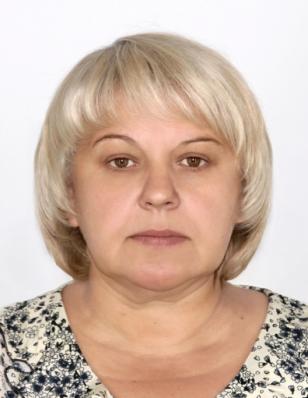 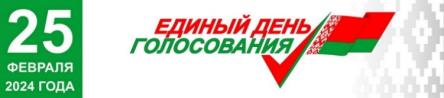         Предвыборная программа кандидата в депутаты Бешенковичского районного Совета  депутатов по Верховскому избирательному                            округу № 19                           ЩУКО         ГАЛИНЫ ВИКТОРОВНЫРодилась 5 ноября 1972 г. в д.Папки Бешенковичского района Витебской области. Проживаю в д.Клещино Бешенковичского района.            Образование высшее, специальности: «Учитель начальных классов, менеджер в сфере образования». 	Трудовую деятельность начала в 1992 г. учителем начальных классов Бочейковской средней школы Бешенковичского района.С 2013 по 2014 гг. – заместитель директора по учебной работе государственного учреждения  образования «Бочейковская средняя школа Бешенковичского района».С 2014 г. работаю председателем Бочейковского сельского исполнительного комитета. Член Белорусской партии «Белая Русь». Замужем. Имею двоих детей.Считаю, что конкретные и реальные дела депутата должны быть направлены на благо жителей района.Планирую оказывать содействие в решении следующих вопросов:         -    благоустройства территорий Верховского сельсовета;         -    активизации работ по ремонту улиц населенных пунктов;         - создания условий для разрешения социально-бытовых проблем граждан.Уважаемые избиратели!   Вместе мы сделаем жизнь вокруг нас лучше, красивее, уютнее.С уважением, Галина Щуко